О составе комиссии по  соблюдению требований к служебному  поведению муниципальных служащих и урегулированию конфликта интересов в администрацииМоргаушского муниципального округа Чувашской Республики1. Утвердить следующий состав комиссии по соблюдению требований к служебному  поведению муниципальных служащих и урегулированию конфликта интересов в администрации Моргаушского муниципального округа Чувашской Республики (далее - комиссия):  9. Представитель общественной палаты Моргаушского муниципального округа Чувашской Республики (по согласованию);  10. Представитель отдела по реализации антикоррупционной политики в органах местного самоуправления Управления Главы Чувашской Республики по вопросам противодействия коррупции.       2. Признать утратившим силу распоряжение администрации Моргаушского района Чувашской Республики от 16.08.2022 № 445 «О составе комиссии по соблюдению требований к служебному  поведению муниципальных служащих и урегулированию конфликта интересов в администрации Моргаушского района Чувашской Республики». Глава Моргаушского муниципального округа Чувашской Республики                                                                                            А.Н.МатросовИсп.Быкова А.М.62-4-37Чаваш Республики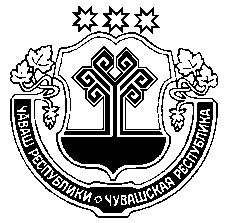 Муркаш муниципаллǎ округěнАдминистрацийěХУШУ 26.01  2023 г. № 51Муркаш сали                                                        Чувашская РеспубликаАдминистрация Моргаушского муниципального округаРАСПОРЯЖЕНИЕ26.01.2023г. № 51 с.Моргауши1.2.3.4.5.6.7.8.Тарасова Л.Ю.   -Краснов А.В.     -Игнатьева Л.Р.   -Петрова М.В.     -Степанов А.И.   -Быкова А.М.      -Иванова Е.Л.     -Димитриева И.Н.-заместитель главы администрации Моргаушского муниципального округа - начальник Управления организационно- кадрового, правового обеспечения, делопроизводства и информационных технологий (председатель комиссии); начальник отдела контроля и делопроизводства администрации Моргаушского муниципального округа (заместитель председателя комиссии);главный специалист-эксперт отдела организационно-кадрового и правового обеспечения (секретарь комиссии); начальник отдела организационно-кадрового и правового обеспечения;начальник отдела организации и проведения муниципальных закупок;заведующий сектором отдела организационно-кадрового и правового обеспечения;председатель первичной профсоюзной организации администрации Моргаушского муниципального округа Чувашской Республики (по согласованию);начальник отдела КУ ЦЗН Чувашской Республики Минтруда Чувашии в Моргаушском районе (по согласованию);